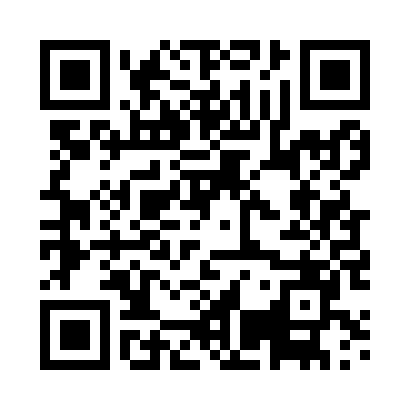 Prayer times for Sabugosa, PortugalWed 1 May 2024 - Fri 31 May 2024High Latitude Method: Angle Based RulePrayer Calculation Method: Muslim World LeagueAsar Calculation Method: HanafiPrayer times provided by https://www.salahtimes.comDateDayFajrSunriseDhuhrAsrMaghribIsha1Wed4:426:291:306:278:3110:122Thu4:406:281:306:278:3210:133Fri4:396:271:306:288:3310:154Sat4:376:261:306:288:3410:165Sun4:356:241:306:298:3510:186Mon4:336:231:306:308:3610:197Tue4:316:221:296:308:3710:218Wed4:306:211:296:318:3910:239Thu4:286:201:296:318:4010:2410Fri4:266:191:296:328:4110:2611Sat4:256:181:296:338:4210:2712Sun4:236:161:296:338:4310:2913Mon4:216:151:296:348:4410:3014Tue4:206:141:296:348:4510:3215Wed4:186:131:296:358:4610:3316Thu4:176:121:296:358:4710:3517Fri4:156:121:296:368:4810:3618Sat4:146:111:296:378:4910:3819Sun4:126:101:296:378:5010:3920Mon4:116:091:306:388:5010:4121Tue4:096:081:306:388:5110:4222Wed4:086:071:306:398:5210:4423Thu4:076:071:306:398:5310:4524Fri4:056:061:306:408:5410:4725Sat4:046:051:306:408:5510:4826Sun4:036:051:306:418:5610:4927Mon4:026:041:306:418:5710:5128Tue4:016:031:306:428:5810:5229Wed3:596:031:306:428:5810:5330Thu3:586:021:316:438:5910:5431Fri3:576:021:316:439:0010:56